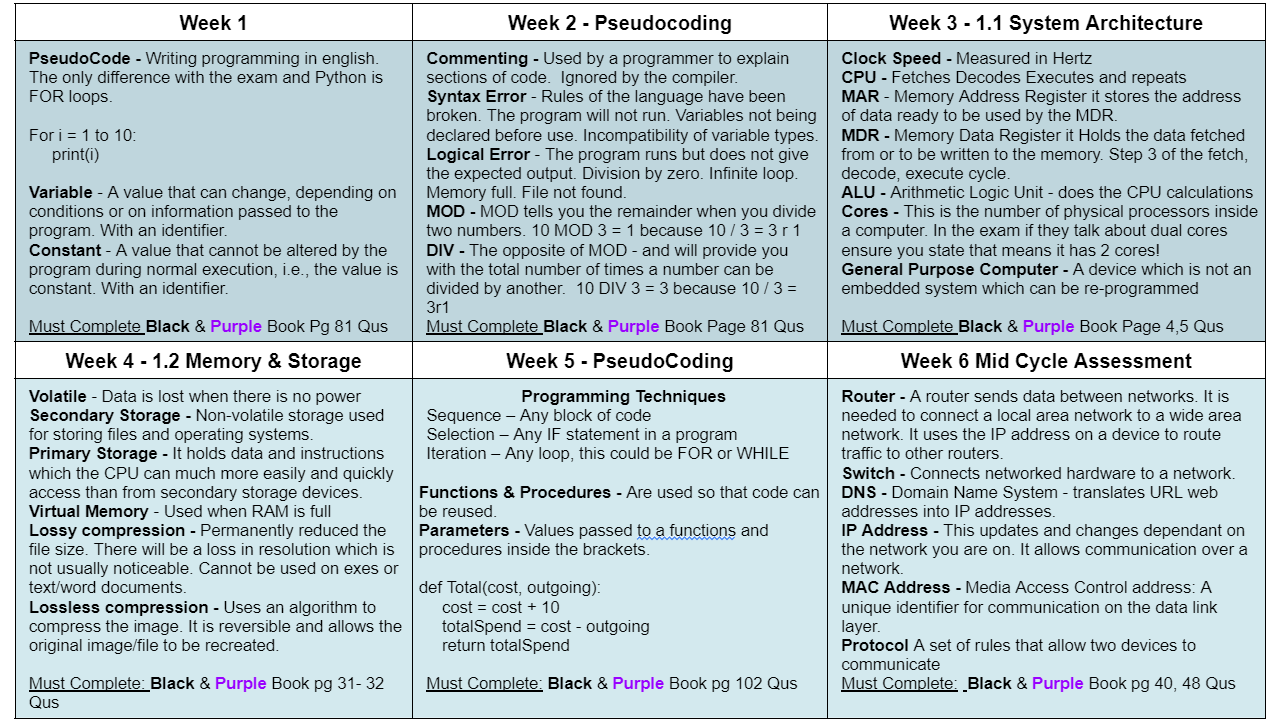 Year 11 Homework Computer ScienceYear 11 Homework Computer ScienceYear 11 Homework Computer ScienceYear 11 Homework Computer ScienceNameCycle1Week5Hand in DatePlease state the 3 programming techniques____________________________________________________________________________________Algorithmic Thinking is one of the components of computational thinking. State the other two. They begin with A and D. A……………………..….D…………………………How many rows would there be in this truth table? _______________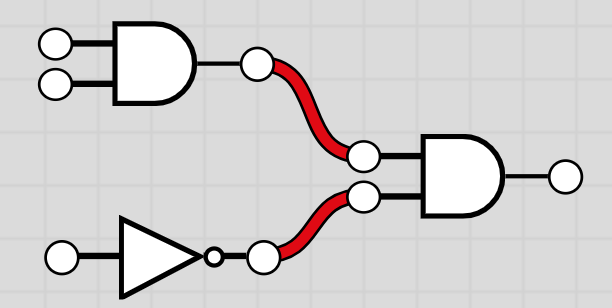 What gate has not been used in this circuit? ___________What would be output if 111 inputted into this logic circuit?_______________________________What does DNS stand for and what does it do? …………………..…………………………………………………………………………….Describe the primary function of the ALU………………………………………………….Why can’t lossy compression be used on text files?………………………………………………….……………………………………………………………………………………………………………………………………………………….